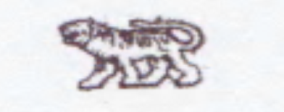  Муниципальный  комитетИвановского  сельского поселенияР Е Ш Е Н И Е  с. ИвановкаО внесении изменений в решение от 21.11.2013 № 69 «Об утверждении Правил землепользования и застройки  Ивановского сельского поселения»Принято решением муниципального комитетаИвановского сельского поселенияот 23.12.2016 года № 76   В соответствии  с Градостроительным кодексом РФ, Земельным кодексом РФ, Федеральным законом от 06 октября 2003  № 131-ФЗ «Об общих принципах организации местного самоуправления в Российской Федерации», Приказом  Министерства экономического развития РФ от 1 сентября 2014 г. N 540 "Об утверждении классификатора видов разрешенного использования земельных участков" (с изменениями и дополнениями), Уставом Ивановского сельского поселения,        1.	Внести следующие изменения в решение  от 21.11.2013 № 69   «Об утверждении Правил землепользования и застройки Ивановского сельского поселения», статью 43. «Градостроительные регламенты по видам и параметрам разрешенного использования недвижимости»:1.1.  п. 1 Территориальная зона Ц1 п.п. в) «Условно разрешенные виды использования» дополнить следующими видами разрешенного использования: - для индивидуального жилищного строительства,- блокированная жилая застройка;1.1.1.  п. 1 Территориальная зона Ц1 п.п. «2) Предельные размеры земельных участков и предельные параметры разрешенного строительства, реконструкции объектов капитального строительства» в части «Предельные площади земельных участков» дополнить: 1.2.    в п. 2 Территориальная зона Ц2 п.п. в) «Условно разрешенные виды использования» и далее по тексту вид разрешенного использования «жилые дома усадебного типа» заменить на «для индивидуального жилищного строительства», «блокированные жилые дома с приквартирными  участками» заменить на «блокированная жилая застройка»;1.2.1. в п. 2 Территориальная зона Ц2 «2) Предельные размеры земельных участков и предельные параметры разрешенного строительства, реконструкции объектов капитального строительства» изменить максимальную и минимальную площадь для индивидуального жилищного строительства, блокированной жилой застройки;1.3. п 5. Территориальная зона П1 п.п. в) «Условно разрешенные виды использования» дополнить следующими видами разрешенного использования: - Для индивидуального жилищного строительства,- Блокированная жилая застройка;1.3.1. в п 5. Территориальная зона П1 п. п. 2) Предельные (минимальные и максимальные) размеры земельных участков и предельные параметры разрешенного строительства, реконструкции объектов капитального строительства дополнить;1.4. п. 6. Территориальная зона П 2 п.п. в) «Условно разрешенные виды использования» дополнить следующими видами разрешенного использования  : - Для индивидуального жилищного строительства,- Блокированная жилая застройка1.4.1. п. 6. Территориальная зона П2 п. п. 2) Предельные (минимальные и максимальные) размеры земельных участков и предельные параметры разрешенного строительства, реконструкции объектов капитального строительства дополнить;1.5. п. 7. Территориальная зона К 1 п.п. в) «Условно разрешенные виды использования» дополнить следующими видами разрешенного использования: - Для индивидуального жилищного строительства,- Блокированная жилая застройка1.5.1. Территориальная зона К1 п. п. 2) Предельные (минимальные и максимальные) размеры земельных участков и предельные параметры разрешенного строительства, реконструкции объектов капитального строительства дополнить;1.6. п. 8. Территориальная зона Р 1 п.п. в) читать в следующей редакции: «Условно разрешенные виды использования объектов капитального строительства и земельных участков для зоны Р2 устанавливаются для : - Для индивидуального жилищного строительства,- Блокированная жилая застройкав) Условно разрешенные виды использования не устанавливаются1.6.1. Дополнить п.п. 2 п. 8 «Предельные (минимальные и  максимальные) размеры земельных участков и предельные параметры разрешенного строительства, реконструкции объектов капитального строительства» читать в следующей редакции «Предельные (минимальные и  максимальные) размеры земельных участков и предельные параметры разрешенного строительства, реконструкции объектов капитального строительства устанавливаются для: 1. 7. п. 9. Территориальная зона Р 2 п.п. в) «Условно разрешенные виды использования» дополнить следующими видами разрешенного использования  : - Для индивидуального жилищного строительства,- Блокированная жилая застройка1.7.1. Дополнить п.п. 2 читать п. 8 «2) Предельные (минимальные и  максимальные) размеры земельных участков и предельные параметры разрешенного строительства, реконструкции объектов капитального строительства определяются проектом планировки.1.8. п. 11 Территориальная зона Р 4 п.п. в) «Условно разрешенные виды использования» дополнить следующими видами разрешенного использования  : - Для индивидуального жилищного строительства,- Блокированная жилая застройка1.8.1. Дополнить п.п. 2 п. 11 «2) Предельные (минимальные и  максимальные) размеры земельных участков и предельные параметры разрешенного строительства, реконструкции объектов капитального строительства определяются проектом планировки:1.10. п. 12 Территориальная зона Р 5 дополнить п.п. б) «Условно разрешенные виды использования»: - Для индивидуального жилищного строительства,                             - Блокированная жилая застройка1.10.1. Дополнить п.п. 2 п. 12 «2) Предельные (минимальные и  максимальные) размеры земельных участков и предельные параметры разрешенного строительства, реконструкции объектов капитального строительства определяются проектом планировки:              2. Настоящее решение вступает в силу  с момента его подписания и обнародования.Глава Ивановского сельского поселения                               А.М. ДедусьС. Ивановка23.12.2016 годаПредельные площади земельных участков, предоставляемых для индивидуального жилищного строительства, блокированной жилой застройки1200 кв. м.600 кв. м.Предельные площади земельных участковопределяются проектом планировки- Для индивидуального жилищного строительства,- Блокированная жилая застройка;максимальнаяминимальная1200 кв. м.600 кв. мПредельные площади земельных участков для индивидуального жилищного строительства, блокированной жилой застройки:максимальнаяминимальная2500 кв.м1200 кв.мПредельные площади земельных участков для индивидуального жилищного строительства, блокированной жилой застройки: максимальная                               минимальная2500 кв.м1200 кв.мПредельные площади земельных участков для индивидуального жилищного строительства, блокированной жилой застройки: максимальная                              минимальная2500 кв.м1200 кв.мПредельные площади земельных участков для индивидуального жилищного строительства, блокированной жилой застройки:максимальнаяминимальная5000 кв.м1200 кв.мПредельные площади земельных участков для индивидуального жилищного строительства, блокированной жилой застройки:максимальнаяминимальная5000 кв.м1200 кв.мПредельные площади земельных участков для индивидуального жилищного строительства, блокированной жилой застройки:максимальнаяминимальная5000 кв.м1200 кв.мПредельные площади земельных участков для индивидуального жилищного строительства, блокированной жилой застройки:максимальнаяминимальная5000 кв.м1200 кв.м